                                                                                                                          Prof. Isaías Correa M.Objetivo: Determinar medidas de posición de datos agrupados y no agrupados.	     Ejercicios: Dados la siguiente tabla, determine los estadígrafos de posición:	P15 ; P22 ; P35 ; P47 ; P65 ; P82C1 ; C2 ; C3Q1 ; Q3 ; Q2D3 ; D6; D5 ; D9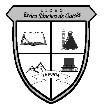 Guía de Datos y Azar N° 43° y 4° Medio Estadígrafos de Posición Guía de Datos y Azar N° 43° y 4° Medio Estadígrafos de Posición     2021Liceo Elvira Sánchez de Garcés  Departamento de MatemáticaPág. 1 de 1ClaseIntervaloYifiFYifi(Yi-x)2fi (Yi-x)2112 – 20 1220 – 28 3328 – 36 7436 – 44 8544 – 52 5652 – 60 2